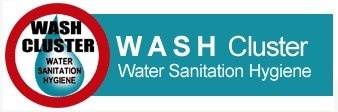 Termes de Référence du Cluster WASHTCHAD - Août 2012OBJECTIFSLes Termes de référence suivants énoncent les principes de base de coopération pour les organismes partenaires du cluster WASH qui acceptent de :Soutenir les activités d'intervention d'urgence et de relèvement incluant d’évaluation des besoins dans une situation de crise humanitaire, notamment les inondations et les épidémies (cholera)Travailler en partenariat afin de prévenir et réduire la morbidité et la mortalité liées au faible taux d’accès à l’eau, l’hygiène et l’assainissement dans une situation d’urgence ponctuelle, mais également sur le long terme.Assurer que les interventions soient basées sur les  besoins prioritaires et veillent à combler les lacunes.Améliorer la responsabilité, la prévisibilité et l’efficacité des réponses du secteur Eau, Hygiène et Assainissement (WASH) en urgence en particulier, mais également dans le cadre de toute intervention.ACTIVITÉSPlanification et développement de la stratégieMener des évaluations sectorielles conjointes en utilisant une méthodologie et des outils communs, impliquant tous les partenaires concernés et en assurant la participation des bénéficiaires.Elaboration des stratégies et des plans d'action appropriées pour répondre aux besoins identifiées en utilisant des approches participatives et communautaires.S'assurer que les réponses humanitaires renforcent les capacités locales, en appuyant la formation et le renforcement des capacités des autorités régionales et de la société civile.Inclure des questions transversales telles que la bonne gouvernance, les droits humains, l'égalité des genres, l’âge, les aspects psycho-sociaux et environnementaux dans tous les aspects de la réponse.Contribuer à assurer une planification collective de contingence adaptée aux besoins ainsi que la préparation aux nouvelles situations d'urgence.Collaborer avec le coordonnateur du Cluster WASH pour assurer une distribution adéquate des responsabilités sous-sectorielles au sein du cluster WASH, et accepter d'agir comme point focal dans des domaines spécifiques.Iidentifier les lacunes géographiques et thématiques, et  assurer leur couverture selon les critères stratégiques élaborés par le cluster.Appliquer les leçons tirées des activités passées et le rétro-alimentation des bénéficiaires en vue de réviser les stratégies et plans d'action en conséquence.Iinclure le relèvement précoce ainsi que la prévention et la réduction des risques dans la planification WASH.Identifier les sujets de plaidoyer, (y compris les besoins et les ressources) propres au Cluster WASH et contribuer aux messages clés élaborés à cet effet.CoordinationParticiper à la création et à la maintenance de mécanismes appropriés de coordination sectorielle, y compris les groupes de travail au niveau national et, si nécessaire, au niveau local.Informer le coordonnateur de cluster sur les démarches liées à la mobilisation des ressources et au plaidoyer.Fournir au coordonnateur du cluster des informations sur les activités et les résultats des projets sur une base régulière. Partager des rapports réguliers et favoriser un échange d'information efficace avec les partenaires du Cluster et l'équipe de coordination du cluster, en utilisant des documents et indicateurs communs.L'équité des activités et le respect des normesS’assurer que les activités WASH sont fournies de manière équitable pour toutes les populations affectées.Veiller à la fois la pertinence culturelle et l'intégrité structurale de la fourniture des matériaux WASH.S’assurer autant que possible que les réponses (aux urgences) WASH suivent les lignes directrices du gouvernement, les normes techniques et les standards définis.S'assurer que des mécanismes adéquats de suivi sont en place pour examiner l'impact des programmes et les progrès dans le cadre de la mise en œuvre des activités WASH.STRUCTURELe cluster WASH au Tchad est composé du: Un Cluster WASH National, situé à N’Djamena qui a la responsabilité d’assurer une liaison de haut-niveau et une prise de décision stratégique dans la préparation et la réponse à l’urgence. Il assure la cohérence globale de l’action humanitaire dans le secteur WASH. En particulier, il gère la collaboration avec les autorités nationales, il maintient une interaction régulière inter-cluster, il développe et assure le suivi de la stratégie nationale de réponse, partage les standards et directives pertinentes, et apporte un appui aux sous-clusters. Le cluster national a la responsabilité de prendre les décisions stratégiques et de les communiquer aux sous-clusters.Un Sous-Cluster WASH Régional, situé à Abéché. Le sous-cluster a la responsabilité de coordonner la planification, la mise en œuvre et le suivi des activités à l’Est et de communiquer l’information sur les activités réalisées, planifiées et les problèmes identifiés.ROLES ET RESPONSABILITES DU COORDONNATEUR DU CLUSTERGérer la coordination au niveau national et sous-national: Identifier et assurer la coordination, la coopération et la collaboration appropriée entre tous les partenaires humanitaires (agences des Nations Unies, ONGs nationales et internationales, la Croix-Rouge Tchadienne/FICR/CICR et d'autres organisations internationales, la société civile locale, et des établissements universitaires), ainsi qu’avec les autorités nationales et les structures locales, cela dans le respect de leur mandat respectifs.Veiller à l'établissement et à la maintenance des mécanismes sectoriels appropriés de coordination, y compris avec les groupes de travail au niveau national et, si nécessaire, au niveau local.Obtenir des engagements des partenaires pour répondre aux besoins et combler les lacunes, en assurant une répartition appropriée des responsabilités, avec l’identification de points focaux pour les questions spécifiques, si nécessaire.Promouvoir et encourager les participants à travailler collectivement, en veillant à la complémentarité des différents acteurs impliques.S’assurer que les priorités de WASH soient représentées auprès de l’Equipe de Coordination Humanitaire (HCT) résidents des Nations Unies / Coordonnateur des opérations humanitaires, représentations gouvernementales, les bailleurs et d’autres organismes clés sur les priorités, la mobilisation des ressources et le plaidoyer.Convoquer, organiser et faciliter les réunions du cluster et représenter le secrétariat du cluster.Assurer des liens efficaces avec d'autres secteurs.En définitive, veiller à que le Cluster WASH accomplie ses objectifs et activités.Le Coordonnateur du Cluster ne représente pas les intérêts de l’UNICEF mais ceux du cluster WASH. ORGANISATOIN INTERNE ET FONCTIONNEMENTRéunions ordinaires des membres du cluster WASH à N’Djamena 1 fois par mois, donnant lieu à un compte-rendu écrit et largement diffusé. Les réunions sont présidées par le Ministère de l’Hydraulique Urbaine et Rurale et co-présidées par le Coordinateur du Cluster. Des réunions extraordinaires peuvent être convoquées selon les besoins.Chaque membre du cluster désigne nommément un point focal en son sein qui participera aux réunions, centralisera toutes les informations et les diffusera en interne.Un Conseil d’Orientation Stratégique rassemblant quelques membres expérimentés et disponibles régulièrement sera créé de façon concertée par les membres du cluster. Ce groupe a aussi TdR propres et se réunira régulièrement pour travailler sur les questions et priorités stratégiques soulevées lors des réunions de cluster afin d’y apporter des propositions/réponses structurées. Enfin, à proposition du COS ou des autres membres du cluster, des mécanismes de coordination pourront être mis en place pour travailler sur des thématiques spécifiques (choléra, points d’eau…) ou pour la coordination des interventions dans un territoire donné (région, cercle, camp…). La coordination de ces groupes de travail sera idéalement déléguée au partenaire le plus pertinent identifié. Annex : Termes de référence des Co-Facilitateurs des “Clusters Régionaux WASH“IntroductionL’Approche Cluster est un des éléments de l’agenda de la Réforme Humanitaire. Elle concerne le renforcement de la communauté internationale humanitaire pour la rendre plus structurée, redevable et professionnelle, pour qu’elle puisse être un meilleur partenaire pour les gouvernements d’accueil, les autorités locales, la société civile locale et les populations affectées. Elle n’est pas centrée sur les Nations unies, mais dépend de la participation active de tous les membres du Comité permanent inter organisations (IASC), c’est-à-dire les agences des Nations unies, le Mouvement de la Croix Rouge et les ONG.Les Clusters Régionaux WASHLa création des "Clusters Régionaux WASH“ est validée par le Cluster Lead WASH (UNICEF), discutée collégialement avec les partenaires. Les « Cluster Régionaux WASH “ sont caractérisés par leur couverture géographique, par défaut idem que la couverture administrative ;Les "Co-Facilitateurs“ des "Clusters Régionaux WASH":Le choix des "Co-Facilitateurs" des "Clusters Régionaux WASH" est validé par le Cluster Lead WASH (UNICEF), discuté collégialement avec les partenaires. Les "Co-Facilitateurs" des "Cluster Régionaux WASH" sont un ou plusieurs points focaux facilitant la coordination sectorielle régionale en situation d’urgence, en lien étroit avec le niveau national et l’ensemble des partenaires régionaux notamment de la Santé ;Responsabilités principales des "Co-Facilitateurs Régionaux WASH“:Gestion et utilisation de stock d’urgence : peut-être dépositaire du stock de contingence et de son utilisation dans le respect du mandat du Cluster ;Réunions ou séance de travail : anime les rencontres des partenaires WASH au niveau de la région en partageant l’information avec le niveau national ;Relations avec les acteurs humanitaires et étatiques : participe, représente le Cluster WASH lors des concertations notamment avec les partenaires de la Santé ;Gestion de l’information dans la zone d’action: recherche et échanges en interne sur les priorités, les stratégies, les gaps existants ;Formations et groupes de travail : peut s’impliquer dans la préparation et la facilitation de formations et de groupes de travail ;